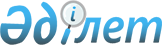 О внесении изменений в решение Карасайского районного маслихата от 28 декабря 2020 года № 66-3 "О бюджете Карасайского района на 2021-2023 годы"Решение Карасайского районного маслихата Алматинской области от 12 марта 2021 года № 3-3. Зарегистрировано Департаментом юстиции Алматинской области 26 марта 2021 года № 5900
      В соответствии с пунктом 4 статьи 106 Бюджетного Кодекса Республики Казахстан от 4 декабря 2008 года, подпунктом 1) пункта 1 статьи 6 Закона Республики Казахстан от 23 января 2001 года "О местном государственном управлении и самоуправлении в Республике Казахстан", Карасайский районный маслихат РЕШИЛ:
      1. Внести в решение Карасайского районного маслихата "О бюджете Карасайского района на 2021-2023 годы" от 28 декабря 2020 года № 66-3 (зарегистрирован в Реестре государственной регистрации нормативных правовых актов № 5852, опубликован 13 января 2021 года в Эталонном контрольном банке нормативных правовых актов Республики Казахстан) следующие изменения:
      пункт 1 указанного решения изложить в новой редакции:
       "1. Утвердить районный бюджет на 2021-2023 годы, согласно приложениям 1, 2, 3 к настоящему решению соответственно, в том числе на 2021 год в следующих объемах:
      1) доходы 23 342 126 тысяч тенге, в том числе:
      налоговые поступления 13 120 852 тысячи тенге;
      неналоговые поступления 12 822 тысячи тенге; 
      поступления от продажи основного капитала 958 768 тысяч тенге;
      поступления трансфертов 9 249 684 тысячи тенге;
      2) затраты 22 990 419 тысяч тенге;
      3) чистое бюджетное кредитование 166 294 тысячи тенге, в том числе:
      бюджетные кредиты 234 898 тысяч тенге;
      погашение бюджетных кредитов 68 604 тысячи тенге;
      4) сальдо по операциям с финансовыми активами 0 тенге, в том числе:
      приобритение финансовых активов 0 тенге;
      поступления от продажи финансовых активов государства 0 тенге;
      5) дефицит (профицит) бюджета 185 413 тысяч тенге;
      6) финансирование дефицита (использование профицита) бюджета (-) 185 413 тысяч тенге, в том числе:
      поступление займов 234 898 тысяч тенге;
      погашение займов 715 330 тысяч тенге;
      используемые остатки бюджетных средств 295 019 тысяч тенге.
      2. Приложение 1 к указанному решению изложить в новой редакции согласно приложению к настоящему решению.
      3. Контроль за исполнением настоящего решения возложить на постоянную комиссию Карасайского районного маслихата "По экономике, бюджету, трудоустройству, развитию предпринимательства и социальной инфраструктуры". 
      4. Настоящее решение вводится в действие с 1 января 2021 года. Бюджет Карасайского района на 2021 год
					© 2012. РГП на ПХВ «Институт законодательства и правовой информации Республики Казахстан» Министерства юстиции Республики Казахстан
				
      Председатель сессии Карасайского районного маслихата

А. Исаева

      Секретарь Карасайского районного маслихата

Б. Айнабеков
Приложение к решению Карасайского районного маслихата от 12 марта 2021 года № 3-3Приложение 1 к решению Карасайского районного маслихата от 28 декабря 2020 года № 66-3
Категории Наименование
Категории Наименование
Категории Наименование
Категории Наименование
Сумма

(тысяч тенге)
Класс
Класс
Класс
Сумма

(тысяч тенге)
Под класс
Под класс
Сумма

(тысяч тенге)
I. Доходы
23 342 126
1
Налоговые поступления
13 120 852
01
Подоходный налог
3 030 000
1
Корпоративный подоходный налог
3 030 000
04
Налоги на собственность
1 935 458
1
Налоги на имущество
1 932 958
5
Единый земельный налог
2 500
05
Внутренние налоги на товары, работы и услуги
8 090 474
2
Акцизы
8 021 522
3
Поступление за использование природных и других ресурсов
4 497
4
Сборы за ведение предпринимательской и профессиональной деятельности
64 455
08
Обязательные платежи, взимаемые за совершение юридически значимых действий и (или) выдачу документов уполномоченными на то государственными органами или должностными лицами
64 920
1
Государственная пошлина 
64 920
2
Неналоговые поступления
12 822
01
Доходы от государственной собственности
12 822
5
Доходы от аренды имущества, находящегося в государственной собственности
12 682
7
Вознаграждения по кредитам, выданным из государственного бюджета
140
3
Поступления от продажи основного капитала
958 768
01
Продажа государственного имущества, закрепленного за государственными учреждениями
776 268
1
Продажа государственного имущества, закрепленного за государственными учреждениями
776 268
03
Продажа земли и нематериальных активов
182 500
1
Продажа земли
182 500
4
Поступления трансфертов
9 249 684
01
Трансферты из нижестоящих органов государственного управления
1 544 859
3
Трансферты из бюджетов городов районного значения, сел, поселков, сельских округов
1 544 859
02
Трансферты из вышестоящих органов государственного управления
7 704 825
2
Трансферты из областного бюджета
7 704 825
Функциональная группа
Функциональная группа
Функциональная группа
Функциональная группа
Функциональная группа
Сумма

(тысяч тенге)
Функциональная подгруппа
Функциональная подгруппа
Функциональная подгруппа
Функциональная подгруппа
Сумма

(тысяч тенге)
Администратор бюджетных программ
Администратор бюджетных программ
Администратор бюджетных программ
Сумма

(тысяч тенге)
Программа
Программа
Сумма

(тысяч тенге)
Наименование
Сумма

(тысяч тенге)
 II. Затраты
22 990 419
01
Государственные услуги общего характера
508 189
1
Представительные, исполнительные и другие органы, выполняющие общие функции государственного управления
449 910
112
Аппарат маслихата района (города областного значения)
19 151
001
Услуги по обеспечению деятельности маслихата района (города областного значения)
19 151
122
Аппарат акима района (города областного значения)
430 759
001
Услуги по обеспечению деятельности акима района (города областного значения)
154 853
003
Капитальные расходы государственного органа
12 200
113
Целевые текущие трансферты из нижестоящим бюджетам
263 706
2
Финансовая деятельность
31 852
452
Отдел финансов района (города областного значения)
31 852
001
Услуги по реализации государственной политики в области исполнения бюджета и управления коммунальной собственностью района (города областного значения)
17 856
003
Проведение оценки имущества в целях налогообложения
7 573
010
Приватизация, управление коммунальным имуществом, пост приватизационная деятельность и регулирование споров, связанных с этим
6 423
5
Планирование и статистическая деятельность
26 427
453
Отдел экономики и бюджетного планирования района (города областного значения)
26 427
001
Услуги по реализации государственной политики в области формирования, развития экономической политики, системы государственного планирования
26 427
02
Оборона
18 665
1
Военные нужды
16 465
122
Аппарат акима района (города областного значения)
16 465
005
Мероприятия в рамках исполнения всеобщей воинской обязанности
16 465
2
Организация работы по чрезвычайным ситуациям
2 200
122
Аппарат акима района (города областного значения)
2 200
007
Мероприятия по профилактике и тушению степных пожаров районного (городского) масштаба, а также пожаров в населенных пунктах, в которых не созданы органы государственной противопожарной службы
2 200
03
Общественный порядок, безопасность, правовая, судебная, уголовно-исполнительная деятельность
29 710
1
Правоохранительная деятельность
10 000
467
Отдел строительства района (города областного значения)
10 000
066
Строительство объектов общественного порядка и безопасности
10 000
9
Прочие услуги в области общественного порядка и безопасности
19 710
485
Отдел пассажирского транспорта и автомобильных дорог района (города областного значения)
19 710
021
Обеспечение безопасности дорожного движения в населенных пунктах
19 710
06
Социальная помощь и социальное обеспечение
3 020 429
1
 Социальное обеспечение
1 192 033
451
Отдел занятости и социальных программ района (города областного значения)
1 192 033
005
Государственная адресная социальная помощь
1 192 033
2
Социальная помощь
1 708 605
451
Отдел занятости и социальных программ района (города областного значения)
1 708 605
002
Программа занятости
798 682
004
Оказание социальной помощи на приобретение топлива специалистам здравоохранения, образования, социального обеспечения, культуры, спорта и ветеринарии в сельской местности в соответствии с законодательством Республики Казахстан
63 022
006
Оказание жилищной помощи
107
007
Социальная помощь отдельным категориям нуждающихся граждан по решениям местных представительных органов
218 110
010
Материальное обеспечение детей-инвалидов, воспитывающихся и обучающихся на дому
8 681
014
Оказание социальной помощи нуждающимся гражданам на дому
104 504
017
Обеспечение нуждающихся инвалидов протезно-ортопедическими, сурдотехническими и тифлотехническими средствами, специальными средствами передвижения, обязательными гигиеническими средствами, а также предоставление услуг санаторно-курортного лечения, специалиста жестового языка, индивидуальных помощников в соответствии с индивидуальной программой реабилитации инвалида
459 875
023
Обеспечение деятельности центров занятости населения
55 624
9
Прочие услуги в области социальной помощи и социального обеспечения
119 791
451
Отдел занятости и социальных программ района (города областного значения)
58 841
001
Услуги по реализации государственной политики на местном уровне в области обеспечения занятости и реализации социальных программ для населения
33 105
011
Оплата услуг по зачислению, выплате и доставке пособий и других социальных выплат
6 595
050
Обеспечение прав и улучшение качества жизни инвалидов в Республике Казахстан
8 441
067
Капитальные расходы подведомственных государственных учреждений и организаций
10 700
487
Отдел жилищно-коммунального хозяйства и жилищной инспекции района (города областного значения)
60 950
094
Предоставление жилищных сертификатов как социальная помощь
60 000
097
Оплата услуг проверенному агенту по предоставлению жилищных сертификатов (социальная поддержка в виде бюджетного кредита)
950
07
Жилищно-коммунальное хозяйство
7 162 088
1
Жилищное хозяйство
6 305 402
463
Отдел земельных отношений района (города областного значения)
548 763
016
Изъятие земельных участков для государственных нужд 
548 763
467
Отдел строительства района (города областного значения)
5 450 682
003
Проектирование и (или) строительство, реконструкция жилья коммунального жилищного фонда
4 345 828
004
Проектирование, развитие и (или) обустройство инженерно-коммуникационной инфраструктуры
1 104 854
487
Отдел жилищно-коммунального хозяйства и жилищной инспекции района (города областного значения)
305 957
001
Услуги по реализации государственной политики на местном уровне в области жилищно-коммунального хозяйства и жилищного фонда
14 020
113
Целевые текущие трансферты нижестоящим бюджетам
291 937
2
Коммунальное хозяйство
825 257
467
Отдел строительства района (города областного значения)
218 041
005
Развитие коммунального хозяйства
218 041
487
Отдел жилищно-коммунального хозяйства и жилищной инспекции района (города областного значения)
607 216
029
Развитие системы водоснабжения и водоотведения
607 216
3
Благоустройство населенных пунктов
31 429
487
Отдел жилищно-коммунального хозяйства и жилищной инспекции района (города областного значения)
31 429
030
Благоустройство и озеленение населенных пунктов
31 429
08
Культура, спорт, туризм и информационное пространство
407 347
1
Деятельность в области культуры
234 524
455
Отдел культуры и развития языков района (города областного значения)
234 524
003
Поддержка культурно-досуговой работы
231 524
467
Отдел строительства района (города областного значения)
3 000
011
Развитие объектов культуры
3 000
2
Спорт
21 301
465
Отдел физической культуры и спорта района (города областного значения)
21 301
001
Услуги по реализации государственной политики на местном уровне в сфере физической культуры и спорта
8 390
006
Проведение спортивных соревнований на районном (города областного значения) уровне
4 155
007
Подготовка и участие членов сборных команд района (города областного значения) по различным видам спорта на областных спортивных соревнованиях
8 756
3
Информационное пространство
122 005
455
Отдел культуры и развития языков района (города областного значения)
71 639
006
Функционирование районных (городских) библиотек
70 557
007
Развитие государственного языка и других языков народа Казахстана
1 082
456
Отдел внутренней политики района (города областного значения)
50 366
002
Услуги по проведению государственной информационной политики
50 366
9
Прочие услуги по организации культуры, спорта, туризма и информационного пространства
29 517
455
Отдел культуры и развития языков района (города областного значения)
9 941
001
Услуги по реализации государственной политики на местном уровне в области развития языков и культуры
9 941
456
Отдел внутренней политики района (города областного значения)
19 576
001
Услуги по реализации государственной политики на местном уровне в области информации укрепления государственности и формирования социального оптимизма граждан
19 576
09
Топливо - энергетический комплекс и недропользование 
49 684
1
Топливо и энергетика
49 684
487
Отдел жилищно-коммунального хозяйства и жилищной инспекции района (города областного значения)
49 684
009
Развитие теплоэнергетической системы
49 684
10
Сельское, водное, лесное, рыбное хозяйство, особо охраняемые природные территории, охрана окружающей среды и животного мира, земельные отношения
85 567
1
Сельское хозяйство
20 898
462
Отдел сельского хозяйства района (города областного значения)
20 898
001
Услуги по реализации государственной политики на местном уровне в сфере сельского хозяйства
20 898
6
Земельные отношения
16 132
463
Отдел земельных отношений района (города областного значения)
16 132
001
Услуги по реализации государственной политики в области регулирования земельных отношений на территории района (города областного значения)
16 132
9
Прочие услуги в области сельского, водного, лесного, рыбного хозяйства, охраны окружающей среды и земельных отношений
48 537
453
Отдел экономики и бюджетного планирования района (города областного значения)
48 537
099
Реализация мер по оказанию социальной поддержки специалистов
48 537
11
Промышленность, архитектурная, градостроительная и строительная деятельность
29 476
2
Архитектурная, градостроительная и строительная деятельность
29 476
467
Отдел строительства района (города областного значения)
17 177
001
Услуги по реализации государственной политики на местном уровне в области строительства
17 177
468
Отдел архитектуры и градостроительства района (города областного значения)
12 299
001
Услуги по реализации государственной политики в области архитектуры и градостроительства на местном уровне
12 299
12
Транспорт и коммуникации
937 512
1
Автомобильный транспорт
927 074
485
Отдел пассажирского транспорта и автомобильных дорог района (города областного значения)
927 074
023
Обеспечение функционирования автомобильных дорог
102 288
045
Капитальный и средний ремонт автомобильных дорог районного значения и улиц населенных пунктов
824 786
9
Прочие услуги в сфере транспорта и коммуникации
10 438
485
Отдел пассажирского транспорта и автомобильных дорог района (города областного значения)
10 438
001
Услуги по реализации государственной политики на местном уровне в области пассажирского транспорта и автомобильных дорог
10 438
13
Прочие
648 090
3
Поддержка предпринимательской деятельности и защита конкуренции
11 005
469
Отдел предпринимательства района (города областного значения)
11 005
001
Услуги по реализации государственной политики на местном уровне в области развития предпринимательства и промышленности
11 005
9
Прочие
637 085
452
Отдел финансов района (города областного значения)
91 287
012
Резерв местного исполнительного органа района (города областного значения) 
91 287
485
Отдел пассажирского транспорта и автомобильных дорог района (города областного значения)
98 664
052
Реализация мероприятий по социальной и инженерной инфраструктуре в сельских населенных пунктах в рамках проекта "Ауыл-Ел бесігі"
98 664
487
Отдел жилищно-коммунального хозяйства и жилищной инспекции района (города областного значения)
447 134
079
Развитие социальной и инженерной инфраструктуры в сельских населенных пунктах в рамках проекта "Ауыл-Ел бесігі"
447 134
14
Обслуживание долга
355 186
1
Обслуживание долга
355 186
452
Отдел финансов района (города областного значения)
355 186
013
Обслуживание долга местных исполнительных органов по выплате вознаграждений и иных платежей по займам из областного бюджета
355 186
15
Трансферты
9 738 476
1
Трансферты
9 738 476
452
Отдел финансов района (города областного значения)
9 738 476
006
Возврат неиспользованных (недоиспользованных) целевых трансфертов
292 397
007
Бюджетные изъятия
1 600 000
024
Целевые текущие трансферты из нижестоящего бюджета на компенсацию потерь вышестоящего бюджета в связи с изменением законодательства
7 846 079
16
Погашение займов
715 330
1
Погашение займов
715 330
452
Отдел финансов района (города областного значения)
715 330
008
Погашение долга местного исполнительного органа перед вышестоящим бюджетом
712 686
021
Возврат неиспользованных бюджетных кредитов, выданных из местного бюджета
2 644
III.
Чистое бюджетное кредитование
166 294
Бюджетные кредиты
234 898
06
Социальная помощь и социальное обеспечение
38 000
9
Прочие услуги в области социальной помощи и социального обеспечения
38 000
487
Отдел жилищно-коммунального хозяйства и жилищной инспекции района (города областного значения)
38 000
095
Бюджетные кредиты для предоставления жилищных сертификатов как социальная поддержка
38 000
10
Сельское, водное, лесное, рыбное хозяйство, особо охраняемые природные территории, охрана окружающей среды и животного мира, земельные отношения
196 898
9
Прочие услуги в области сельского, водного, лесного, рыбного хозяйства, охраны окружающей среды и земельных отношений
196 898
453
Отдел экономики и бюджетного планирования района (города областного значения)
196 898
006
Бюджетные кредиты для реализации мер социальной поддержки специалистов 
196 898
 

Категория
 

Категория
 

Категория
 

Категория
 

Категория
Сумма

(тысяч тенге)
Класс Наименование
Класс Наименование
Класс Наименование
Класс Наименование
Сумма

(тысяч тенге)
Подкласс
Подкласс
Подкласс
Сумма

(тысяч тенге)
5
Погашение бюджетных кредитов
68 604
01
Погашение бюджетных кредитов
68 604
1
Погашение бюджетных кредитов, выданных из государственного бюджета
68 604
Категория
Категория
Категория
Категория
Категория
Сумма

(тысяч тенге)
Класс Наименование
Класс Наименование
Класс Наименование
Класс Наименование
Сумма

(тысяч тенге)
 Подкласс
 Подкласс
 Подкласс
Сумма

(тысяч тенге)
IV.
Сальдо по операциям с финансовыми активами
0
Приобритение финансовых активов
0
Поступления от продажи финансовых активов государства
0
Категория
Категория
Категория
Категория
Категория
Сумма (тысяч тенге)
Класс Наименование
Класс Наименование
Класс Наименование
Класс Наименование
Сумма (тысяч тенге)
Подкласс
Подкласс
Подкласс
Сумма (тысяч тенге)
V.
Дефицит (профицит) бюджета
185 413
VI.
Финансирование дефицита (использование профицита) бюджета
-185 413
7
Поступление займов
234 898
01
Внутренние государственные займы
234 898
2
Договор займа
234 898
8
Используемые остатки бюджетных средств
295 019
01
Остатки бюджетных средств
295 019
1
Свободные остатки бюджетных средств
295 019
Категория
Категория
Категория
Категория
Категория
Сумма (тысяч тенге)
Класс Наименование
Класс Наименование
Класс Наименование
Класс Наименование
Сумма (тысяч тенге)
Подкласс
Подкласс
Подкласс
Сумма (тысяч тенге)
16
Погашение займов
715 330
1
Погашение займов
715 330
452
Отдел финансов района (города областного значения)
715 330
008
Погашение долга местного исполнительного органа перед вышестоящим бюджетом
712 686
021
Возврат неиспользованных бюджетных кредитов, выданных из местного бюджета
2 644